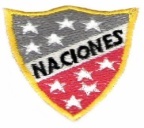 Escuela Particular Las Naciones Nº1973   				             Profesora Marcela Oyarce Avenida Las Naciones 800 Maipú                                                                       Dpto. Ciencias NaturalesRBD : 25808-3 Fono: 7712401Escuelalasnaciones1973@hotmail.comLos Pulmones y el sistema RespiratorioNombre:________________________________  Fecha: _____________¿Crees que resistes?Tápate la nariz y la boca el mayor tiempo posible. ¿Crees que puedas resistir?	•	Según transcurren los segundos ¿qué sientes? _______________________________________________________________	•	Ahora, solo tápate la nariz. ¿Crees que puedas resistir más tiempo en el ejercicio anterior? ___________ ¿Por qué? _______________________________________________________________A aprender: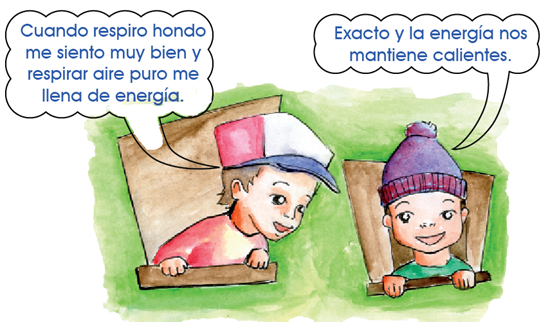 El sistema respiratorio ayuda a tu cuerpo a obtener el oxígeno del aire y a la vez es responsable de la eliminación del dióxido de carbono.El aparato respiratorio está formado por fosas nasales (1), faringe (2), laringe (3), tráquea (4), bronquios (5) y pulmones (6).Actividad:Copia los números que están en el párrafo anterior dentro de cada círculo que señala las partes del aparato respiratorio.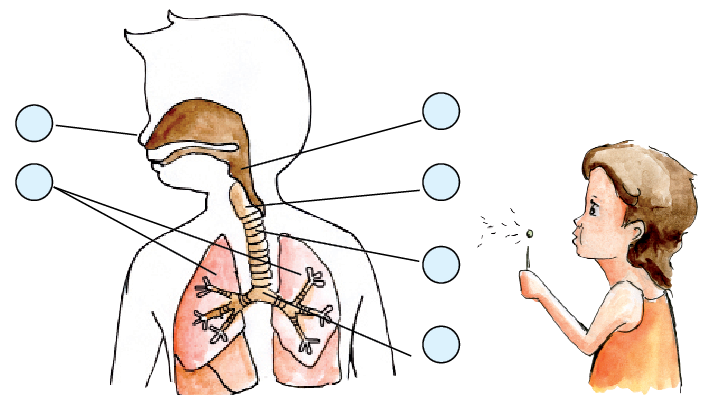 Actividad 2: Según lo visto en el video, explica con tus palabras el recorrido del aire desde que entra en las fosas nasales, hasta llegar a los pulmones.______________________________________________________________________________________________________________________________Actividad 3:Explica la diferencia entre Inhalar y Exhalar. Escríbelo.	